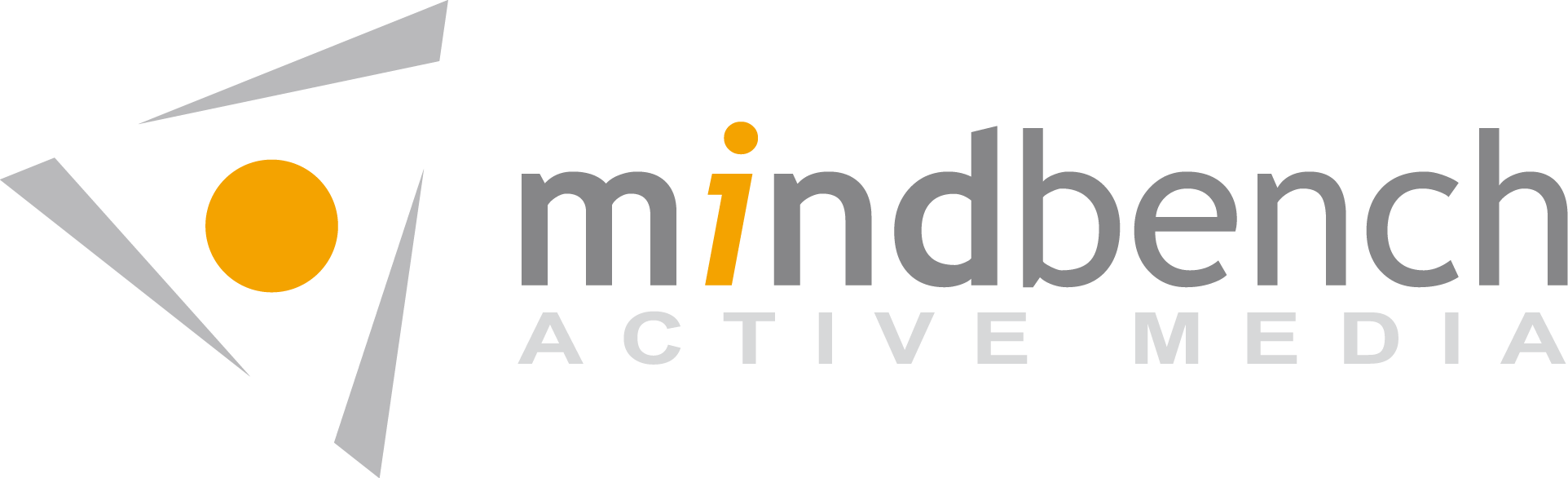 InleidingLorem ipsumFunctionaliteitenSplashpaginaLorem ipsum